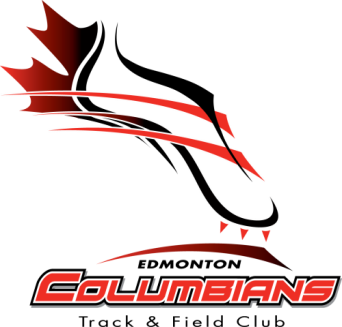 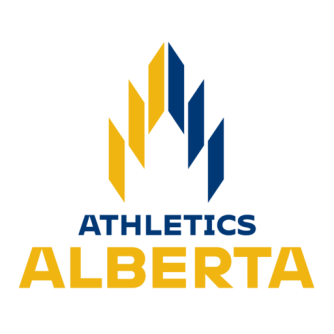 Second AnnualEdmonton Columbians Spring FlingSaturday, April 30th, 2022General InformationHosted by the Edmonton Columbians Track and Field ClubSanctioned by Athletics AlbertaLocation: Rollie Miles Athletic Park                 10480 73 Avenue, Edmonton, ABMeet Inquiries: edmcolumbians@gmail.comConcession: Food Truck will be on siteOfficials, Volunteers and Coaches will receive a free lunch via the Food TruckEntriesAll entries must be through the Trackie registration page http://www.trackiereg.com/ecspringfling Eligibility All Alberta Coaches and Athletes entering must be registered members of Athletics AlbertaOut of province Coaches and Athletes must be registered with their respective Provincial Athletics AssociationEntry Deadline: 11:59 p.m. on Sunday, April 24  Late Entry Deadline: noon on Wednesday, April 27 (late fees apply)Scratch Deadline: 8:00 p.m. on Wednesday, April 27. No refunds after this date.Meet schedule will be available on the Trackie registration page and on www.ellistiming.caFinalized schedule will be posted the late evening of April 28.Entry FeesU10 (2013 & later)                             $10 per event     U12 (2011/2012)                                $10 per eventU14 (2009/2010)                                $10 per eventU16 (2007/2008)	                       $20 per eventU18 (2005/2006)	                       $20 per eventU20 (2003/2004)                                 $20 per eventSenior/Open (2004 & earlier)           $20 per eventMasters (1986 & earlier)                    $20 per event  Throws Pentathlon (Masters only)   $50Events Offered*Modified rules for U10, U12 and U14 events – each competitor will only receive 3 attempts for each throwing eventAthletics Alberta Outdoor Throws Specifications* Turbo Javelin and/or Ball Throw will be used for U10, U12 and U14 instead of JavelinMarshalling ProceduresAthletes must check in at the event site at least 20 minutes before the scheduled start timeEach flight will be allowed a 15-minute warm-up period before they competeAthletes must wear their competition number on the front ImplementsThrowing implements will be providedAthletes are encouraged to bring their own implements to use, which must meet IAAF standards. They must be weighed-in and measured one hour before the scheduled start time of their event. The weigh-in station will be located in the shed, near the Long Jump area.First AidLocated near the 100m start lineTentative Order of Events9:00 AMHammer ThrowShot PutBall ThrowTurbo JavelinDiscusJavelinWeight ThrowEVENTMASTERSSENIORU20U18U16U14U12U10SHOT PUTXXXXXXXXDISCUSXXXXXXJAVELINXXXXXHAMMER XXXXXTURBO JAVELINXXXSOFTBALL THROWXXWEIGHT PENTATHLONXFemalesFemalesFemalesFemalesAge GroupMalesMalesMalesMalesShot PutDiscusJavelinHammerAge GroupShot PutDiscusJavelinHammer2kg300gU10*2kg300g2kg750g400gU12*2kg750g400g3kg750g400gU14*3kg750g400g3kg1kg500g3kgU164kg1kg600g4kg3kg1kg500g3kgU185kg1.5kg700g5kg4kg1kg600g4kgU206kg1.75kg800g6kg4kg1kg600g4kgOpen7.26kg2kg800g7.26kgWorld Masters Athletics website World Masters Athletics website World Masters Athletics website World Masters Athletics website MastersWorld Masters Athletics website World Masters Athletics website World Masters Athletics website World Masters Athletics website 